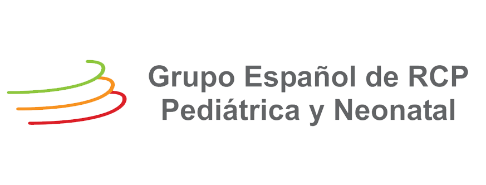 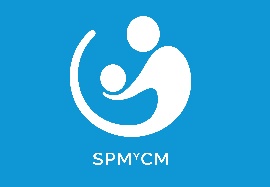 XXVIII CURSO DE REANIMACIÓN CARDIOPULMONAR AVANZADA PEDIÁTRICA Y NEONATAL. GRUPO DE RCPPyN CASTILLA LA MANCHAHospital Mancha Centro ALCÁZAR DE SAN JUAN 16 a 18 de Junio de 2021Boletín de inscripciónNombre y apellidos Dirección Ciudad Código postalTeléfono de contactoCentro de TrabajoCategoría profesionalServicio o UnidadE-mail de contactoDirigido a: Médicos y Enfermeras.Cuota de inscripción al Curso: 400 €Plazo inscripción: fecha límite día 06 de junio de 2021Incluye:- Material del curso: carpeta y Manual del Curso de Reanimación Cardiopulmonar Básica y Avanzada Pediátrica", Guías del ERC, edición 2020".- Comidas (2) y pausas-café (5).- Certificado general de asistencia y en su caso, Diploma de Curso de RCP                                                                                                                                                      Pediátrico expedido por el Grupo Español de RCP PEIATRICA y NEONATAL (superada la evaluación global del curso). Solicitada la Acreditación al Sistema Español de Acreditación de la Formación Médica Continuada (CFC).Forma de pago: ingreso o transferencia desde cualquier Entidad Bancaria o Cajas de Ahorro A favor de la asociación “Grupo de RCP Pediátrica y Neonatal de Castilla-Mancha” en su C/C nº 21050038 97 1242002580 del Banco Castilla-La Mancha (antigua CCM), concepto: “XXVIII Curso de Reanimación Cardiopulmonar Pediátrica y Neonatal”. Es imprescindible hacer constar nombre del alumno que realiza el pago bancario.Imprescindible enviar documentación (boletín de incripción e ingreso bancario) a: Dra. Ana Muñoz Serrano mail: naisseth@gmail.comTeléfono para consultas del curso: 679381371